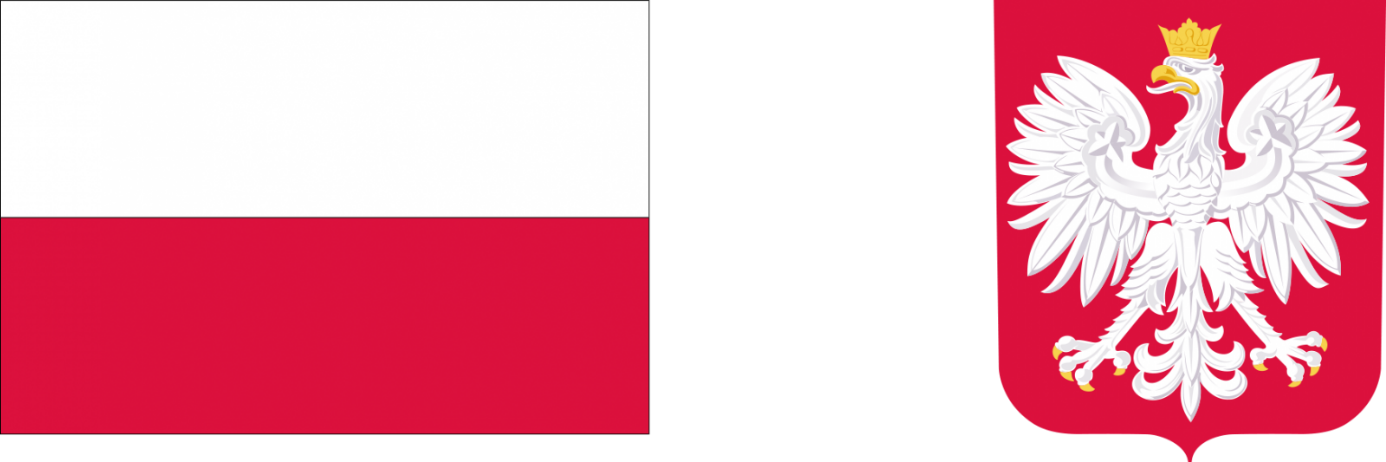 DOFINANSOWANO ZE ŚRODKÓW FUNDUSZU SOLIDARNOŚCIOWEGO „OPIEKA WYTCHNIENIOWA”- EDYCJA 2023CAŁKOWITA WAROŚĆ ZADANIA 24 476,17 złDOFINANSOWANIE 24 476,17 zł